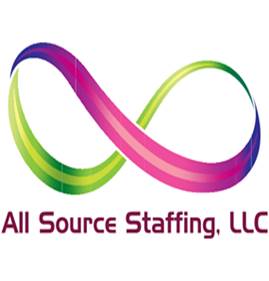 Required Clearances for Substitute TeachingFINGERPRINTING :  Identigo.com: Code: 1KG6Q9 (YOU WILL NEED AN APPOINTMENT FOR FINGERPRINTING AFTER YOU REGISTER)CRIMINAL: EPATCH.STATE.PA.USCHILD ABUSE:  COMPASS.STATE.PA.USPLEASE SEND ME COPIES OF ALL DOCUMENTS AFTER RECEIVING CLEARANCES TO MARIA@ALLSOURCESTAFFING.COM